                MILITARY CARE PACKAGE LIST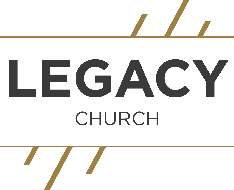 ITEMSQUANTITY PER BOX    (travel size only)FOOD ITEM –ind. wrapped/NOT homemadeFOOD ITEMS–ind. wrapped/NOT homemadePackage tuna, salmon or chicken (snack packs)1 eachGum (variety of flavors)2 packs each Cough drops or vitamin C drops1 package eachBeef jerky  or Slim Jim1 - 2 eachCocoa , instant coffee Single servings  Cocoa (3 each) Coffee ( 4 - 5 of each)Powder drink mixes 1 box eachRed Salsa & green chili (small size)1 of each NO GLASS JARS - pop top/plastic jar/packets 5 hour energy shots1 eachInstant oatmeal (variety)3 or 4 individual packs Granola Bar  (NO PROTEINS BARS)2 eachMicrowave popcorn2 each Peanuts or Sunflower seeds (ind. packets)2 eachTrail Mix2 eachCandy  (NO CHOCOLATE) individually wrapped to fill boxesHYGIENE ITEMS - all travel sizeHYGIENE ITEMS - all travel sizeHand Sanitizer 1 bottle travel size Baby wipes1 travel packAntibacterial ointment1 tubeEyeglass Lens cleaning wipes (ind. packets)10 each Breath Strips 1 eachLip balm1 eachLotion/or Sunscreen1 eachEye drops1 eachFacial Tissue2 small travel/purse size packsMuscle rub 1 tubeEar plugs1 package  Bandages5 eachFoot powder 1 each MISCELLANEOUS  ITEMSMISCELLANEOUS  ITEMSSocks (black or gray)2 pairs each Batteries - AA and AAA1 package of ea. DO NOT REMOVE FROM PACKAGESmall fun item (game, craft, etc.)1 eachPlaying cards1 deckPuzzle books – Sudoku, Word Search or  Crossword 1 eachStress ball1 eachRubber bracelets w/bible verses1 each 